                                                                                                     ПРОЕКТ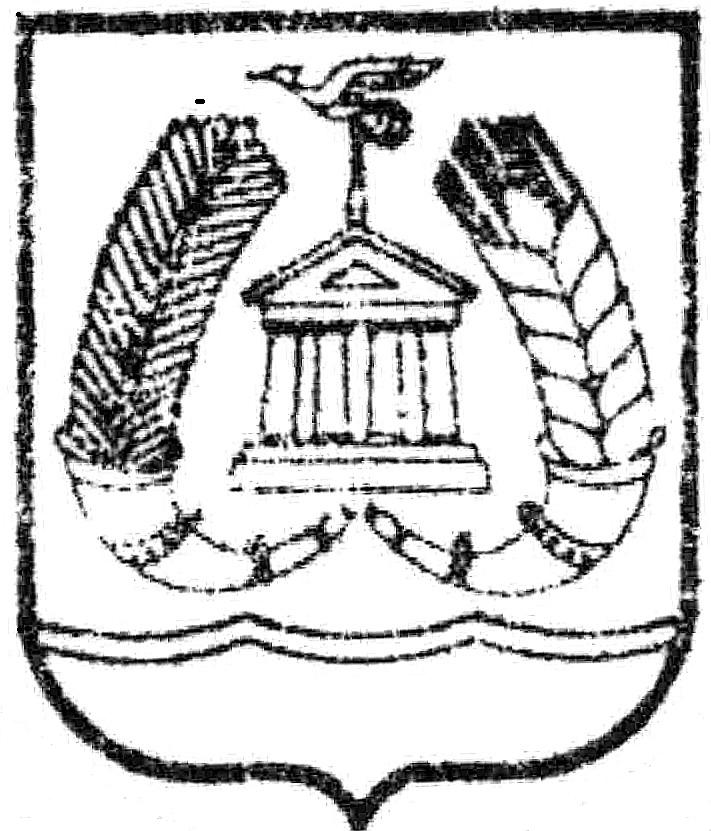 АДМИНИСТРАЦИЯ ГАТЧИНСКОГО МУНИЦИПАЛЬНОГО РАЙОНАЛЕНИНГРАДСКОЙ ОБЛАСТИПОСТАНОВЛЕНИЕОт									№ 	С учетом положений Федеральных законов от 25.12.2008 № 273-ФЗ  "О противодействии коррупции"; от 03.12.2012 № 230-ФЗ «О контроле за соответствием расходов лиц, замещающих государственные должности, и иных лиц их доходам»; Указов Президента Российской Федерации  от 02.04.2013 № 310  «О мерах по реализации отдельных положений Федерального закона «О контроле за соответствием расходов лиц, замещающих государственные должности, и иных лиц их доходам»; от 23.06.2014 № 460 «Об утверждении формы справки о доходах, расходах, об имуществе и обязательствах имущественного характера и внесении изменений в некоторые акты Президента Российской Федерации»; областного закона от 21.06. 2013  № 39-ОЗ «О внесении изменений в отдельные областные законы в связи с принятием Федерального закона  «О контроле за соответствием расходов лиц, замещающих государственные должности, и иных лиц их доходам»; Уставом Гатчинского муниципального района, Уставом МО «город «Гатчина», с учетом Постановления Губернатора Ленинградской области от 28.06.2013 № 59-пг «О предоставлении лицами, замещающими отдельные государственные должности Ленинградской области и должности государственной гражданской службы Ленинградской области, сведений о расходах», ПОСТАНОВЛЯЕТ:Установить, что лица, замещающие одну из должностей, указанных в перечне должностей муниципальной службы, при назначении на которые граждане и при замещении которых муниципальные служащие обязаны представлять сведения о своих  доходах, об имуществе и обязательствах имущественного характера, а также сведения о доходах, об имуществе и обязательствах имущественного характера своих супруги (супруга) и несовершеннолетних детей,  утвержденном постановлением администрации Гатчинского муниципального района, обязаны ежегодно в сроки, установленные для представления сведений о доходах, об имуществе и обязательствах имущественного характера, представлять сведения о своих расходах, а также о расходах своих супруги (супруга) и несовершеннолетних детей по каждой сделке по приобретению земельного участка, другого объекта недвижимости, транспортного средства, ценных бумаг, акций (долей участия, паев в уставных (складочных) капиталах организаций, цифровых финансовых активов, цифровой валюты), совершенной им, его супругой (супругом) и (или) несовершеннолетними детьми в течение календарного года, предшествующего году представления сведений (далее - отчетный период), если общая сумма таких сделок превышает общий доход данного лица и его супруги (супруга) за три последних года, предшествующих отчетному периоду, и об источниках получения средств, за счет которых совершены эти сделки.Утвердить Порядок предоставления муниципальными служащими администрации Гатчинского муниципального района Ленинградской области сведений о своих расходах, а также о расходах своих супруги (супруга) и несовершеннолетних детей, согласно приложению 1.Начальнику отдела кадров и наград администрации Гатчинского муниципального района и лицам, ответственным за кадровую работу в структурных подразделениях администрации Гатчинского муниципального района, обладающих правами юридического лица, ознакомить с настоящим постановлением муниципальных служащих Гатчинского муниципального района.Постановление администрации Гатчинского муниципального района от 07.04.2015 № 1401 «Об утверждении Порядка представления муниципальными служащими администрации Гатчинского муниципального района Ленинградской области сведений о своих расходах, а также расходах своих супруги (супруга) и несовершеннолетних детей», постановление   администрации Гатчинского муниципального района от 30.10.2015 № 3771 «О внесении изменений в постановление администрации Гатчинского муниципального района и в приложение 1 к постановлению от 07.04.2015 № 1401 «Об утверждении Порядка представления муниципальными служащими   администрации Гатчинского муниципального района Ленинградской области сведений о своих расходах, а также расходах своих супруги (супруга) и несовершеннолетних детей»,  постановление администрации Гатчинского муниципального района от 05.12.2017 № 5176 «О внесении изменений в постановление администрации Гатчинского муниципального района от 07.04.2015 № 1401 «Об утверждении Порядка представления муниципальными служащими   администрации Гатчинского муниципального района Ленинградской области сведений о своих расходах, а также расходах своих супруги (супруга) и несовершеннолетних детей» (в реакции постановления администрации Гатчинского муниципального района от 30.10.2015 № 3771)» признать утратившими силу.Настоящее постановление вступает в силу с даты опубликования. Настоящее постановление подлежит размещению на официальном сайте администрации Гатчинского муниципального района.Глава администрацииГатчинского муниципального района                                         Л.Н. Нещадим                                    Ю.А. СтепановаПОРЯДОКпредставления муниципальными служащими администрации Гатчинского муниципального района  Ленинградской области сведений о своих расходах, а также расходах своих супруги (супруга) и несовершеннолетних детей1.Настоящий порядок определяет правила представления сведений о своих расходах муниципальными служащими администрации Гатчинского муниципального района  Ленинградской области, а также расходах своих супруги (супруга) и несовершеннолетних детей.      2. Муниципальные служащие администрации Гатчинского муниципального района  Ленинградской области, должности которых включены в перечень, утвержденный постановлением администрации Гатчинского муниципального района «Об утверждении должностей муниципальной службы, при назначении на которые граждане и при замещении которых муниципальные служащие обязаны представлять сведения  о своих доходах, расходах, об имуществе и обязательствах имущественного характера, а также сведения о доходах, расходах, об имуществе и обязательствах имущественного характера своих супруги (супруга) и несовершеннолетних детей», обязаны представлять:- сведения о своих расходах, а также о расходах своих супруги (супруга) и несовершеннолетних детей  за отчетный период (с 01 января по 31 декабря) по каждой сделке по приобретению земельного участка, другого объекта недвижимости, транспортного средства, ценных бумаг, акций (долей участия, паев в уставных (складочных) капиталах организаций, цифровых финансовых активов, цифровой валюты ), совершенной им, его супругой (супругом) и (или) несовершеннолетними детьми в течение календарного года, предшествующего году представления сведений (далее - отчетный период), если общая сумма таких сделок превышает общий доход данного лица и его супруги (супруга) за три последних года, предшествующих отчетному периоду, и об источниках получения средств, за счет которых совершены эти сделки (далее - сведения о расходах);- сведения об источниках получения средств, за счет которых совершена сделка, указанная в абзаце втором  настоящего пункта.3. Сведения о расходах представляются по утвержденной Президентом Российской Федерации форме справки, утвержденной Указом Президента Российской Федерации от 23.06.2014 № 460, не позднее 30 апреля года, следующего за отчетным.4. Сведения о расходах представляются:- в отдел кадров и наград  администрации Гатчинского муниципального района муниципальными служащими администрации Гатчинского муниципального района;- лицу, ответственному за кадровую работу в соответствующем структурном подразделении, муниципальными служащими структурных подразделений администрации Гатчинского муниципального района, обладающих правами юридического лица.5. В связи с осуществлением контроля  за соответствием расходов муниципальных служащих, расходов его супруги (супруга) и несовершеннолетних детей общему доходу, муниципальные служащие вправе:а) давать пояснения в письменной форме;б) представлять дополнительные материалы и давать по ним пояснения;в) обращаться в комиссию по соблюдению требований к служебному поведению муниципальных служащих Гатчинского муниципального района и урегулированию конфликта интересов, образованную решением совета депутатов Гатчинского муниципального района Ленинградской области от 27.06.2014 № 409 « О комиссии по соблюдению требований к служебному поведению муниципальных служащих Гатчинского муниципального района и урегулированию конфликта интересов», с просьбой о проведении с ним беседы по вопросам, связанным с осуществлением контроля за его расходами, а также за расходами его супруги (супруга) и несовершеннолетних детей. Ходатайство подлежит обязательному удовлетворению.6. В случае непредставления или представления заведомо неполных или недостоверных сведений о расходах муниципальные служащие администрации Гатчинского муниципального района  Ленинградской области несут ответственность в соответствии с законодательством.7. Представленные в соответствии с настоящим Порядком сведения о расходах приобщаются к личному делу муниципального служащего, их представившего.8. Представленные в соответствии с настоящим Порядком сведения об источниках получения средств, за счет которых совершена сделка по приобретению земельного участка, другого объекта недвижимости, транспортного средства, ценных бумаг, акций (долей участия, паев в уставных (складочных) капиталах организаций цифровых финансовых активов, цифровой валюты), если общая сумма таких сделок превышает общий доход муниципального служащего  и его супруга (супруги) за три последних года, предшествующих отчетному периоду, размещаются в информационно-телекоммуникационной сети «Интернет» и на официальном сайте администрации Гатчинского муниципального района и представляются для опубликования средствам массовой информации в порядке, установленном муниципальным правовым актом администрации Гатчинского муниципального района, соблюдением законодательства Российской федерации о государственной тайне и о защите персональных данных.9. Муниципальные служащие, в должностные обязанности которых входит работа со сведениями о расходах, виновные в их разглашении и использовании в целях, не предусмотренных законодательством Российской Федерации, несут ответственность в соответствии с законодательством Российской Федерации.        10. Требования настоящего Порядка не распространяются на главу администрации Гатчинского муниципального района, замещающего должность по контракту и граждан, претендующих на замещение указанной должности.	11. Глава администрации Гатчинского муниципального района, замещающий должность по контракту и граждане, претендующие на указанную должность, представляют сведения о своих расходах, а также сведения о расходах своих супруг(супругов) и несовершеннолетних детей Губернатору Ленинградской области в порядке, установленном областным законом о порядке предоставления отдельными лицами сведений о доходах, расходах, об имуществе и обязательствах имущественного характера и проверке достоверности и полноты указанных сведений.об утверждении Порядка представления муниципальными служащими   админист-рации Гатчинского муниципального района Ленинградской области сведений о своих расходах, а также расходах своих супруги (супруга) и несовершеннолетних детей  Приложение 1 к постановлению  администрации Гатчинского муниципального района  «О представлении муниципальными служащими администрации Гатчинского муниципального района Ленинградской области сведений о своих расходах, а также расходах своих супруги (супруга) и несовершеннолетних детей» №                                       от  